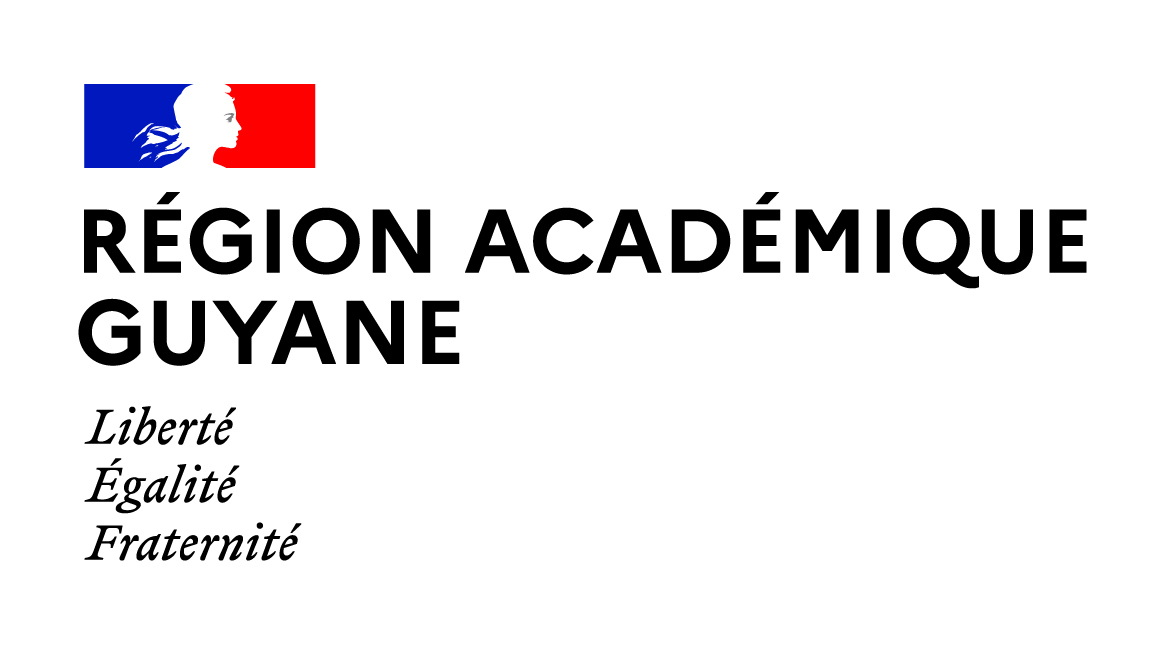 PROCÉDURE D’AFFECTATION                    APRÈS LA SECONDEGÉNÉRALE ET TECHNOLOGIQUERentrée scolaire : septembre 2024Votre enfant scolarisé (e)dans un lycée français à l’étranger,dans un établissement de l’Union EuropéenneAFFECTATION EN PREMIÈRE PROFESSIONNELLEAPRÈS LE STAGE « PASSERELLE »En fin d’année scolaire, vous devrez transmettre par mail ou par courrier postal,à Monsieur le Recteur, à l’attention de Madame la Cheffe du Service Académique d’Information et d’Orientation, un dossier constitué de l’intégralité des documents suivants :Une demande d’affectation sur papier libre, comportant les coordonnées téléphoniques et/ou l’adresse e-mail du responsable légal. La décision de réorientation (dossier Passerelles).Les photocopies des trois bulletins scolaires 2023/2024.	Pour les élèves mineurs : l’extrait d’acte de naissance.Pour les élèves majeurs la photocopie de la pièce d’identité. Le justificatif de domicile dans l’académie de Guyane (photocopie d’une facture récente d’électricité, d’eau, quittance de loyer, bail), obligatoirement à votre nom. En cas de mutation : la copie de l’ordre de mutation.En cas de séparation ou de divorce : la copie du jugement établissant l’autorité parentale et fixant la résidence de l’enfant mineur ou le cas échéant, l’autorisation de scolarisation de l’autre parent et la copie de sa pièce d’identité.                                                                    AUCUN DOSSIER INCOMPLET NE POURRA ÊTRE TRAITÉ.Les résultats et les notifications d’affectation seront disponibles dans les établissements fréquentés en 2023-2024, à partir du 26 juin 2024.  saio@ac-guyane.fr Rectorat Service Académique d’Information et d’OrientationMission de Lutte contre le Décrochage ScolaireSAIO-MLDSRoute de Baduel Site deTroubiran BP 6011 97306 CAYENNE CEDEXTel.:  0694 27 20 62